12:00 pm* Action Item	1:00 pm* Action Item2:00 pm* Action Item3:00 pm* Action Item4:00 pm6:00 pm* Action Item8:00 pmThe Commission will hear application Z21-13 filed by John C & Rochelle Fuquay seeking to rezone approximately 85 acres from agricultural to multi-use zone. They are also seeking a conditional use permit to establish a 3-lot subdivision on their property. The parcels are located between mile marker 30 and 31 on the west side of State Hwy 78 approximately 1 mile southeast of Murphy contiguous to the multi-use zone.The Commission will hear application Z21-09 filed by Hidden Valley Investments LLC/ Phil Warner seeking approval of a preliminary plat for Hidden Valley Estates No. V, a 19 lot residential subdivision on 31.7 acres located approximately 3.5 miles south of Marsing.The Commission will hear application Z21-14 filed by Tyler & Tonya Mastre seeking a conditional use permit to establish a single-family residence on an approximately 16-acre parcel to be divided from an approximately 32-acre parcel located off Cattle Drive Road approximately 7.5 miles southwest of Bruneau.The Commission will hear application Z21-15 filed by Hylke VanEs seeking a conditional use permit to establish a single-family residence on an approximately 34-acre parcel located at 7770 Poison Creek Road approximately 4.5 miles southwest of Marsing.Recess for travel time and dinnerThe Commission will reconvene in Grand View at the American Legion Hall located at 410 Roosevelt Ave, Grand View, ID 83624 to take public comments on land use zones, allowed uses, and possible rezoning of land from the Oreana area to the Indian Cove area.AdjournAny person in need of special accommodations to participate in the above-noticed meeting should contact the planning and zoning office at least seven days prior to the meeting. Copies of all materials for proposed projects are available for review in the planning and zoning office or on our web page at: https://owyheecounty.net/departments/community-development/public-hearing-documents/. For additional information, please contact planning staff at 208-495-2095 ext. 2, Owyhee County Annex Building, 17069 Basey St., Murphy, Idaho 83650.* Action Item is a matter upon which the Commission may make a decision (Idaho Code §72-204)AGENDA OWYHEE COUNTY PLANNING & ZONING 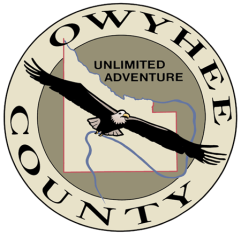 April 28, 2021Scott Jensen – ChairChad Nettleton – Vice ChairRich Curtis – CommissionerBob Thomas – CommissionerDean Young – Commissioner12:00 pm 17069 Basey St., Murphy, ID 836506:00 pm 410 Roosevelt Ave, Grand View, ID 83624